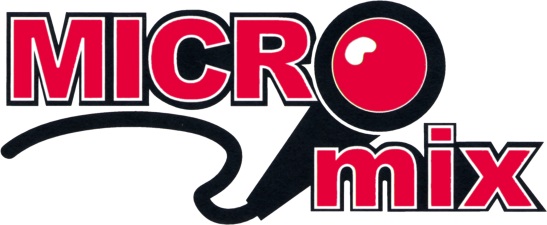 Ja, ik heb talent en wil me inschrijven voor de talentenshow van MICROMIX! Mijn gegevens: Uitvoerder(s):  ……………………………………………………………………………………………………………………………………..
Aantal personen dat deelneemt aan de act:  ……….
Rijksregisternummer(s): ………………………………………………………………………………………………………………………
Officieel adres deelnemers: …………………………………………………………………………………………………………………
Eventueel voorziening:  ……………………………………………………………………………………………………………………….
Omschrijving handicap: ……………………………………………………………………………………………………………………….
Naam, telefoonnummer, E-mailadres van contactpersoon/begeleiding: ………………………………………………………………………………………………………………………………………………………………………………………………………....

Nuttige weetjes, toffe info voor het sofagesprek met de presentator: 
………………………………………………………………………………………………………………………………………………………………………………………………………………………………………………………………………………………………………………………………………………………………………………………………………………………………………………………………………………………Soort act (aanduiden wat past):   Ik zal/ wij zullen playbacken – nummer + uitvoerder ( breng zelf een CD mee): …………………………………………………………………………..............................................
Ik zal/wij zullen live zingen – nummer + originele uitvoerder (karaoke versie bezorgen via We Transfer):
……………………………………………………………………………………………………………………….
Ik zal/wij zullen een muziekinstrument bespelen – instrument en nummer (breng je instrument mee): ……………………………………………………………………………………………………………………….MateriaalIk heb volgend materiaal nodig: Barkruk, aantal: …..Stoel, aantal: …..Tafel, aantal: …..Aansluiting op versterker -  welke instrumenten en aansluitingen : ……………………………….Micro - zonder statief, aantal :  …..Micro – met statief, aantal :  …..Ander:  ……………………………………………………………………………..Goede afspraken voor artiesten met een beperking: Inschrijven kan vanaf 1 september 2022 door dit formulier terug te sturen  via post of E-mail naar Dito Limburg (limburg@ditovzw.be of Guffenslaan 38a, 3500 Hasselt) 
- Vroeger inschrijven is helaas niet mogelijk, maar je kan al wel beginnen oefenen!Inschrijven kan tot 8 september 2022. Zo krijgt Dito ook de kans om alles goed voor te bereiden.Wees er dus zeker op tijd bij als jij een plaatsje op het podium wil.Iedereen met een beperking kan deelnemen aan Micromix. We voorzien backstage begeleiding die je helemaal klaarstoomt en een oprijhelling voor het podium. 
Enkel kandidaten waarvan alle gegevens ( ook nummerkeuze) zijn ingevuld kunnen zich inschrijven.  Onvolledige formulieren worden niet weerhouden.  Je ontvangt wel een bericht dat je kandidatuur onvolledig is.
 - Je eerst goed voorbereiden is dus de boodschap. 
Er worden 24 optredens gepland. Per optreden mogen 1 of meerdere personen inschrijven om een act te brengen. In principe geldt de inschrijvingsdatum (postdatum/datum E-mail) als volgorde. Voor voorzieningen geldt echter de regel dat er 1 inschrijving per voorziening weerhouden wordt. Indien er op 8 september nog plaatsen beschikbaar zijn, wordt een 2e act uit dezelfde voorziening toegelaten.  
-  1 voorziening = alle onderafdelingen van een koepelorganisatie die in eenzelfde gemeente gehuisvest zijn. Op 14 september versturen we je een bevestigingsbrief met alle info over je aantreden.
Indien je niet bij de 24 gelukkigen bent, ontvang je ook een brief. Je wordt automatisch opgenomen op de wachtlijst. Uit de 24 deelnemers worden 3 winnaars gekozen, onder het alziend oog van een jury. Alle andere deelnemers ontvangen een medaille voor hun inzet en hun talent.  Micromix gaat door op woensdag 19 oktober 2022, de deuren gaan open om 9u30. We openen met een optreden van JOHAN VEUGELERS,  waarna vervolgens de artiesten met een beperking aan de beurt zijn. Iedereen ontvangt ruim vooraf het precieze uur van zijn/haar of hun optreden ea. informatie.  Om 15u ronden we af.  Micromix vindt plaats in De Limburghal, Jaarbeurslaan 6 te Genk – zorg dat je beschikbaar bent deze dag!Deelname is gratis voor artiesten met een beperking. Zij krijgen gratis toegang tot het evenement.  Supporters en begeleiders kunnen  een toegangskaart  ( 7 euro) bestellen bij Dito Limburg – trommel massaal je supporters op! 
